Уважаемые коллеги! Тульская областная организация Профсоюза работников народного образования и науки РФ направляет приказ Министерства просвещения Российской Федерации от 11 декабря 2020  № 713 «Об особенностях аттестации педагогических работников, осуществляющих образовательную деятельность».В соответствии с частью 4 статьи 49 ФЗ «об образовании в Российской Федерации» порядок проведения аттестации педагогических работников устанавливается федеральным органом исполнительной власти, осуществляющим функции по выработке и реализации государственной политики и нормативно-правовому регулированию в сфере общего образования, по согласованию с федеральным органом исполнительной власти, осуществляющим функции по выработке государственной политики и нормативно-правовому регулированию в сфере труда.Таким образом, приказ Министерства просвещения Российской Федерации от 11 декабря 2020  № 713 «Об особенностях аттестации педагогических работников, осуществляющих образовательную деятельность» имеет прямое действие и издание нормативных правовых актов по продлению действия квалификационных категорий педагогических работников организаций, осуществляющих образовательную деятельность органами исполнительной власти субъектов РФ не требуется. В соответствии с приказом Министерства просвещения Российской Федерации от 11 декабря 2020  № 713 «Об особенностях аттестации педагогических работников, осуществляющих образовательную деятельность» предусмотрено продление действия квалификационных категорий педагогических работников организаций, осуществляющих образовательную деятельность, сроки действия которых заканчиваются в период с 1 сентября 2020 года по 1 октября 2021 года, до 31 декабря 2021 года.Убедительная просьба: довести приказ Министерства просвещения Российской Федерации от 11 декабря 2020  № 713 до председателей первичных профсоюзных организаций  и руководителей образовательных учреждений.Сообщаем для сведения, что приказ размещен на сайте областной организации Профсоюза http://www.tulaed-union.ru в подразделе «Аттестация» раздела «Социально – трудовые права».Приложение: приказ № 713 на 1 л.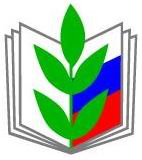 ПРОФСОЮЗ РАБОТНИКОВ НАРОДНОГО ОБРАЗОВАНИЯ И НАУКИ РОССИЙСКОЙ ФЕДЕРАЦИИТУЛЬСКАЯ ОБЛАСТНАЯ ОРГАНИЗАЦИЯ ПРОФСОЮЗА КОМИТЕТ ОБЛАСТНОЙОРГАНИЗАЦИИ          300041, г. Тула,  пр. Ленина, д.46                 
тел. (8-4872) 36-43-69; факс (8-4872) 36-43-69
E-mail: tulaobkom@yandex.ruhttp://www.tulaed - union.ruПредседателям территориальных, первичных организаций Профсоюза           28.01.2021г.                   №21На № ___________ от _________Председателям территориальных, первичных организаций ПрофсоюзаПредседатель Казакова Любовь Яковлевна,главный специалист,тел.:8 (4872) 76-56-88,tulakazak@mail.ru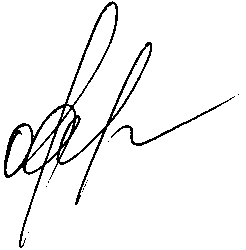 Ларичева О.В.